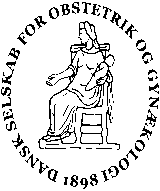 DSOG bestyrelsesmøde Hotel Guldsmeden15. jan. 2016 kl. 10.00-15.00Ordstyrer: Ulrik Schiøler Kesmodel	 	Referent: Tine GreveIP= informationspunkt, DP= Diskussionspunkt, BP= BeslutningspunktInteresseerklæringer: IngenTilstede:Tine Greve, Søren Lunde, Thomas Larsen, Pia Ertberg, Ulrik Kesmodel, Vibeke Kramer Lysdal,Tine Tetzschner, Jeanet Lauenborg, Karen Wøjdemann, Julie Hartnack Tharin og Camilla Mandrup.Afbud: Charlotte FloridonOpfølgning og godkendelse af referat d. 11. dec. 2015 (Drop box)Godkendes med små sproglige rettelserNyt fra: FYGO - Er ved at finde 2 yngre læger til ENTOG (European Network of Trainees in Obstetrics and Gynecology) udveksling i Italien, i forbindelse med EBCOG (The European Board and College of Obstetrics & Gynaecology) kongres i Torrino, Italien. Se opslag på FYGOs hjemmeside.  - Såfremt der opnås enighed om sponsorering på DSOGs hjemmeside foreslår FYGO, at midlerne kan bruges til at støtte kongresdeltagelse fx NFOG, EBCOG for uddannelsessøgende læger. FYGO kommer med konkret forslag.UUDer er ved at blive sammensat en gruppe, der kan svare på dimensionering af specialet, hvor svar skal foreligge i 2017. Jeannnet Lauenborg er tovholder.Der mangler seniorinspektorer, UU er ved at finde nye. Der skal spares 10-15 % på de specialespecifikke kurser, i yderste konsekvens skal der nedlægges et kursus. Der er flere forslag i spil til besparelser. Transport og overnatning er betalt af afdelinger.  EFU Er ved at finde konferencelokaler til efterårsmøde 2016. Har talt om hvorvidt der skal gives CME, ETCS, eller andre point, for deltagelse i efterårsmødet. Har også talt om, at man måske skal anbefale et vist antal point årligt ifbm. subspecialiseringsprocessen.  Lægeforeningen mener efteruddannelsen bør målrettes som led i en obligatorisk proces for den enkelte læges løbende professionelle udvikling. Dermed skal der sikres et reelt kompetenceløft i overensstemmelse med normerne for evidensbaseret korrekt behandling. Målet er at bidrage til yderligere patientsikkerhed og høj kvalitet i patientbehandlingen. Midlet er en obligatorisk løbende professionel udvikling (ContinuingProfessional Development, CPD) for alle danske speciallæger, som involverer, men ikke alene består af, en løbende medicinsk uddannelse (Continuing Medical Education, CME).Læs mere om Lægeforeningens holdning via:http://www.laeger.dk/portal/pls/portal/!PORTAL.wwpob_page.show?_docname=9024933.PDFPraktiserende gynækologerHar haft generalforsamling - og valgt nye medlemmer til bestyrelsen.  Charlotte Floridon, formand, Hans Jørgen Knudsen, næstformand, Helle Kirkeby, sekretær, Lone Nyrnberg, kasserer, Danny Svane, medlem, Tine Tetzschner, suppleant, Frank Petersen, DSOG, Agnete Vedsted Jakobsen og Henrik Halvor Springborg, Hindsgavl styregruppe, 1 er valgt direkte, den anden stiller op til DSOGs generalforsamling, Lisbeth Eriksen, EFU, Alexander Laschke, UEMS og EBCOG.Modernisering af speciallæge praksis er vedtaget og skal implementeres 1.april 2016. Rammen er beholdt, men der skal produceres 4 % mere. Moderniseringsrapporten er lige blevet offentliggjort og der bemærkes flg.:(s. 110)Alle speciallæger i gynækologi og obstetrik, der arbejder i speciallægepraksis inden moderniseringens ikrafttræden, skal gennemføre et kursus i mini-hysteroskopi udarbejdet af DFKO og DSOG eller tilsvarende kursus (som i givet fald skal godkendes af DFKO og DSOG) for at kunne benytte ydelsen. For speciallæger, der kommer i speciallægepraksis efter moderniseringens ikrafttræden, er der ikke krav om gennemførelse af ovennævnte kursus, men vedkommende speciallæge skal under speciallægeuddannelsen eller ved efteruddannelse have opnået færdigheder i mini-hysteroskopi for at kunne udføre ydelsen. Denne dokumentation skal godkendes af DFKO og DSOG og herefter fremsendes til regionen. ​Der arbejdes med at lave dette kursus. DSOG er ikke blevet hørt i denne proces, hvilket undrer og DSOG arbejder således videre med at afklare det principielle i denne sag.DFKOs efteruddannelsesudvalg har lige afholdt et velbesøgt og godt kursus om cancer kontrol.KassererenVed at lave årsregnskab.Webmasteren 520 er tilmeldt nyhedsbrev, 60 % åbnede det.SekretærerneUSK har været til afsluttende møde for Nordisk Ministerråds arbejdsgrupper om patientsikkerhed, hvor et af de tre områder der blev berørt var obstetriske Sikkerhedheds Indikatorer. I første udkast til rapporten var der få danske tal, da det har været svært at få adgang til data for fødselsregisteret efter det er flyttet til Statens Serum Institut. I sidste øjeblik blev der givet adgang til data og USK har i samarbejde med Jens Langhoff-Ross kunnet bidrage med nogle danske tal.  JLR er udpeget af DSOG til at have adgang til at tilgå data fra fødselsregisteret, men har ikke haft mulighed for det igennem lang tid, til trods for at problemerne er blevet adresseret til højeste sted.Der arbejdes stadig på et fælleskursus for Hindsgavl/Sandbjerg ang. GRADE.  Nyt fra formanden: Jan Blaakær er med i arbejdsgruppen under Dansk Selskab For Medicinsk Genetik om ovariecancerscreening.Ulrik Schiøler Kesmodel er valgt som associate editor for ACTA.EBCOG arbejder på at lave en europæisk eksamen for speciallægeuddannelsen i gynækologi. LVS (Lægevidenskabelige selskaber) har rundsendt høring ang. lægemiddelforsøg. Lang og kompleks lov tekst. Høringsprocessen rejser nogle principielle spørgsmål om, hvornår man kan siges at være blevet hørt jf. kompleksiteten af teksten.Nyt fra næstformanden: Der arbejdes på at lave et nyt møde for ledende overlæger i gynækologi og obstetrik (LOGO).Forårsmødet inkl. GF, underholdning m.m. (alle)Der er ved at blive lagt et endeligt fagligt program.  Det forgange års phd studerende inviteres til at fremlægge deres projekt på 7-10 min. Camilla Mandrup er tovholder. KW foreslår at der laves et score system, som medlemmer kan udfylde til eget brug under foredragene. Vinderne afgøres ved skriftlig afstemning blandt de tilstedeværende efter alle foredrag. Rækkefølgen af foredragene afgøres ved lodtrækning.Generalforsamling: Der laves indkaldelse.Underholdning. Musik er bestilt.  Der laves brainstorming ang underholdning under middagen og der arbejdes på flere forslag.Kommissorium – styregrupperne – Drop box (Pia):Nyt kommissorium godkendt til fremlæggelse på generalforsamling.Subspecialisering – arbejdsudvalg - status (Karen, Thomas og Søren)Arbejdsgrupper i almen gyn og obstetrik er ikke helt færdigdannede. Kresten Rubeck, (tovholder for arbejdsgrupper om almen gyn) beder om at vi laver et kommissorium for disse. Søren Lunde og Thomas Larsen laver udkast til kommissorium for de to arbejdsgrupper og for DSOGs rolle. UU – Nyt kommissorium Drop box (Jeannet)Nyt kommissorium godkendt med få rettelser til fremlæggelse på generalforsamling.DFKO – gyn klubben (Charlotte)DP - udsat da Charlotte ikke er tilstede NFOG 2016 (alle)Pia, Julie, Jeannet, Søren og Vibeke vedtages at være de stemmeberettigede til generalforsamlingen til NFOG. Tilmelding til kongres inden 31.marts. Bestyrelsesmedlemmer bestiller selv fly. Der afholdes også et ordinært BM i forbindelse med NFOG.  Valg af ny kandidat til EXPU (Karen)Der foreslås kandidater.  Indstilling af ny forfatter til promedicin.dk – Drop box (Karen)Bestyrelsen indstiller en kandidat Evt.: